dk;kZy; izkpk;Z] 'kkldh; MkW-ok-ok-ikV.kdj dU;k LukrdksRrj egkfo|ky;]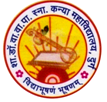 dsUnzh; fo|ky; ds ikl] tsyjksM nqxZ  ¼N-x-½iwoZ uke&'kkldh; dU;k egkfo|ky;]nqxZ ¼N-x-½ Qksu 0788&2323773Email- govtgirlspgcollege@gmail.com                              		Website: www.govtgirlspgcollegedurg.comnqxZ] fnukad % 31-07-2019ch0dkWe0 dk mRd`"V ijh{kkQych0 dkWe0 izFke esa 92 Qhlnh mRrh.kZ 	'kkldh; MkW0 ok0 ok0 ikV.kdj dU;k LukrdksRrj egkfo|ky; nqxZ dh Nk=k,¡ [ksy Li/kkZvksa esa rks viuk ijpe ygjkrh gSA fo'ofo|ky; ijh{kkvksa esa Hkh ch0dkWe0 dh Nk=kvksa us dhfrZeku cuk;k gSA 	ch0dkWe0 izFke o"kZ dk ifj.kke 92 izfr'kr jgkA egkfo|ky; dh 328 Nk=k,¡ 'kkfey gqbZ ftlesa 302 mRrh.kZ gqbZ] 15 Nk=kvksa dks iwjd dh ik=rk feyh gSA tcfd Lukrd izFke o"kZ dk fo'ofo|ky; dk ifj.kke 47 izfr'kr jgk gSA 	blh rjg ch0 dkWe0 Hkkx&2 esa 91 izfr'kr Nk=k,¡ mRrh.kZ jghA 300 fu;fer Nk=kvksa esa 274 mRrh.kZ gqbZA ch0dkWe0 Hkkx&3 esa ifj.kke 98 izfr'kr jgk ftlesa 'kkfey 302 Nk=kvksa esa 53 us izFke Js.kh izkIr dhA bl ijh{kk esa dq- Lokrh tSu dks 80 Qhlnh vad izkIr gq, rks dq- lfjrk oklokuh us 79 izfr'kr vad izkIr fd;sA	egkfo|ky; ds izkpk;Z MkW- lq'khy pUnz frokjh] okf.kT; ladk; v/;{k MkW- vfuy tSu] ofj"B izk/;kid MkW- ds-,y-jkBh] MkW- fot; oklfud] MkW- 'kf'k d';i] dq- usgk ;kno] dq- fdj.k oekZ us Nk=kvksa dh bl miyfC/k ij vkSj csgrj ijh{kk ifj.kke ij c/kkbZ nh gSA 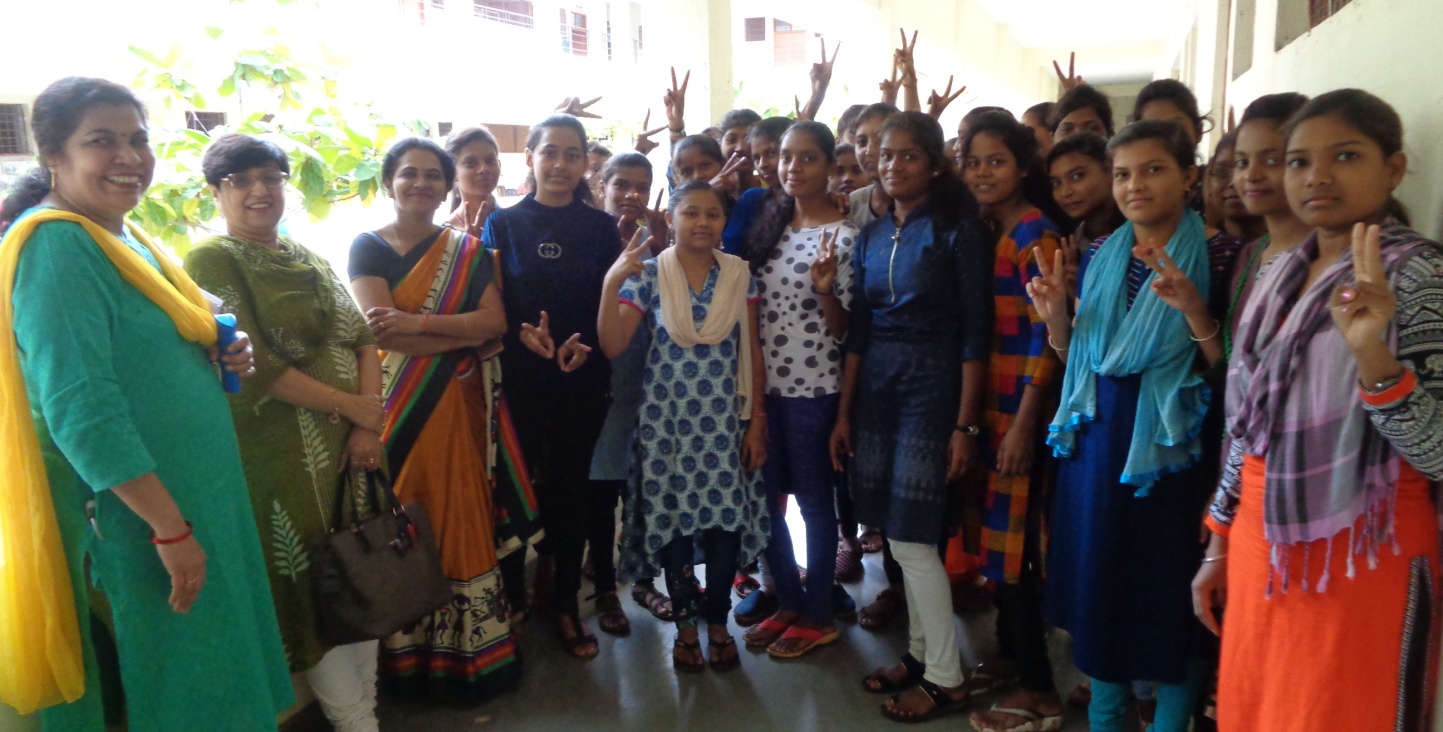 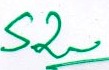 ¼MkW0 lq'khy pUnz frokjh½izkpk;Z'kkl0 MkW0 ok0 ok0 ikV.kdj dU;k LukrdksRrj egkfo|ky;] nqxZ ¼N0x0½